DEBATING AT SEYMOUR COLLEGE Please find below a map of Seymour College indicating Gate G8, best entrance for debating participants, parking area and building where debates are to be held.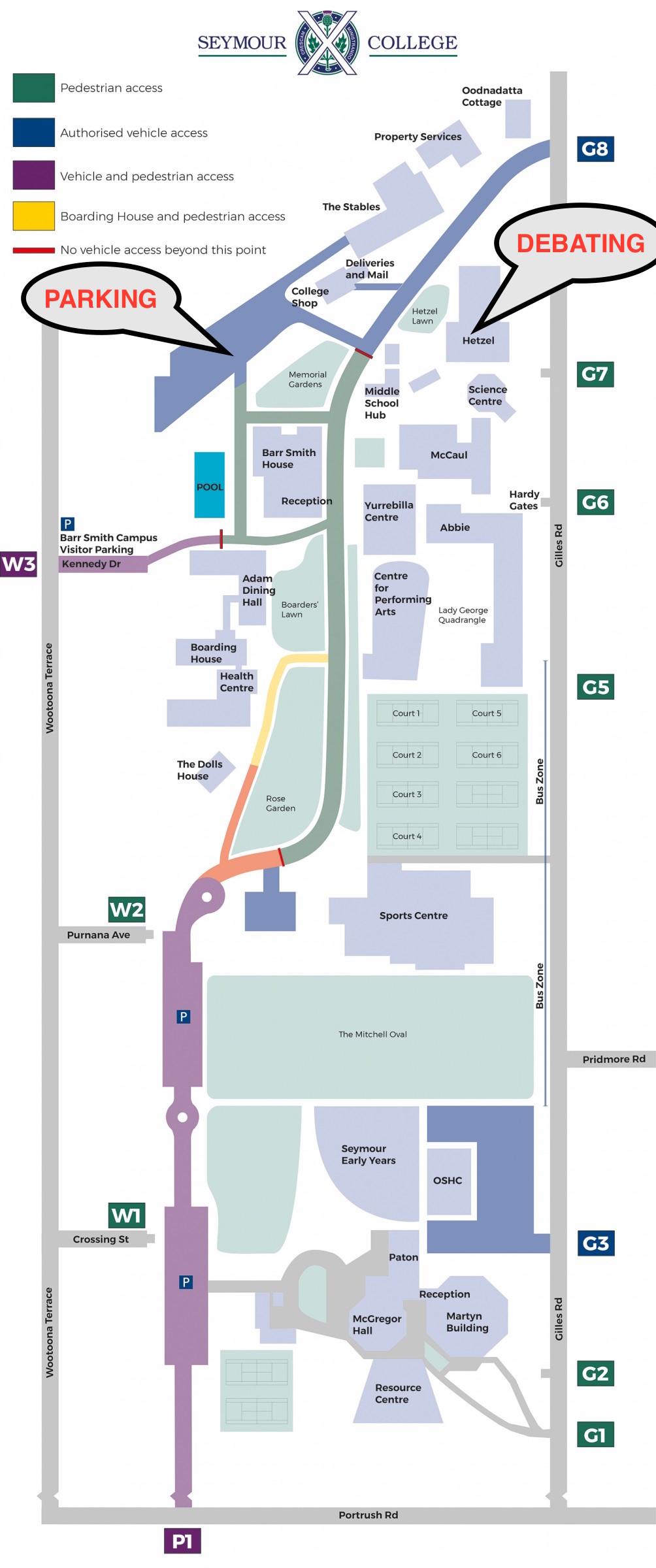 